Instruções para SolicitaçãoO prazo mínimo para concessão de bolsa estágio é de 15 dias.É necessário e obrigatório o preenchimento de todos os campos do formulário.O formulário deve conter a assinatura e o carimbo do coordenador do projeto. Caso esses itens não conste no final do formulário, o mesmo não será aceito.É necessário e obrigatório encaminhar anexo ao formulário toda a documentação solicitada A cada ano ou semestre letivo encaminhar à Fundação Uniselva comprovante de matrícula do beneficiário. O presente formulário deve ser todo preenchido e quando não se aplicar utilizar a abreviatura N/A.É vedada a participação do estudante antes da formalização do termo de compromisso. O simples envio da solicitação de concessão de bolsa não autoriza o início das atividades do estudante no projeto.Todas as solicitações de pagamento de bolsa estágio devem ser feitas nesse formulário.Os processos de pagamento de bolsa estágio devem ser acompanhados da Ficha de Registro de Horário e Registro de Atividades do estudante, preenchidos manualmente e a tinta, devidamente assinados pelo discente e coordenador, condição indispensável para viabilização do pagamento.Cuiabá, 	Encaminho anexa documentação do[a] estudante.Comprovante da matricula na instituição de ensino.Cópia da carteira de identidade, CPF e comprovante de residência.Informações bancárias: nome do banco, número da conta, agência e tipo de operação.Cópia da planilha do horário acadêmico atualizada.Cópia do cartão de vale-transporte, no caso de adesão.Declaração do discente dispensando o vale-transporte no caso de não adesão, devidamente assinado pelo estudante e coordenador do projeto.Foto 3x4, quando houver necessidade do uso de crachá.Solicito à Fundação Uniselva as providências relativas à concessão de bolsa estudante, conforme dados abaixo.Solicito à Fundação Uniselva as providências relativas à concessão de bolsa estudante, conforme dados abaixo.Solicito à Fundação Uniselva as providências relativas à concessão de bolsa estudante, conforme dados abaixo.________________________________________Assinatura e carimbo do(a) Coordenador(a)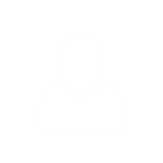 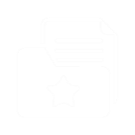 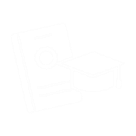 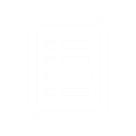 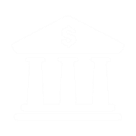 